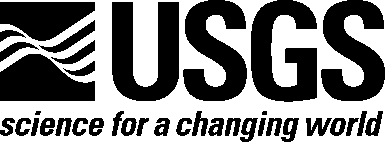 Prepared in cooperation with COOPERATING AGENCY(s)Flood-Inundation Maps for the XXX River at CITY, STATE, YEAR [from POINTA to POINTB, STATE, YEAR]By Author, Author, and AuthorScientific Investigations Report XXXX–XXXXU.S. Department of the InteriorU.S. Geological SurveyU.S. Department of the InteriorRYAN K. ZINKE, SecretaryU.S. Geological SurveyWilliam H. Werkheiser, Deputy Director
	exercising the authority of the Director[For first release]
U.S. Geological Survey, Reston, Virginia: 201x
[For revisions]
U.S. Geological Survey, Reston, Virginia
First release: 201x
Revised: Month 201x (ver. x.x)
Supersedes USGS Open-File Report XXXX–XXXXFor more information on the USGS—the Federal source for science about the Earth,
its natural and living resources, natural hazards, and the environment—visit
https://www.usgs.gov/ or call 1–888–ASK–USGS (1–888–275–8747).For an overview of USGS information products, including maps, imagery, and publications,
visit https://store.usgs.gov/.Any use of trade, firm, or product names is for descriptive purposes only and does not imply
endorsement by the U.S. Government.Although this information product, for the most part, is in the public domain, it also may
contain copyrighted materials as noted in the text. Permission to reproduce copyrighted items
must be secured from the copyright owner.Suggested citation:
Author1, F.N., and Author2, F.N., 201X, Title of the publication: U.S. Geological Survey report series and number, total number of pages, https://doi.org/10.3133/sir########.ISSN 2328-0328 (online)AcknowledgmentsThe author(s) wishes to thank the <NAME(S) OF COOPERATOR(S)> for funding the operation and maintenance of the gage used for this study. [Mention any agency or representative of an agency that provided assistance in conducting the study. Identify the specific cooperator and his/her/its specific contribution to the successful completion of the study.] Special thanks are given to the National Weather Service for their continued support of the U.S. Geological Survey Flood Inundation Mapping Program.ContentsAcknowledgments	iiiAbstract	1Introduction	2Purpose and Scope	4Study Area Description	5Previous Studies	6Creation of Flood-Inundation-Map Library	7Computation of Water-Surface Profiles	7Hydrologic Data	8Topographic and Bathymetric Data	9Hydraulic Structures	11Energy-Loss Factors	12Hydraulic Model	13Development of Water-Surface Profiles	15Development of Flood-Inundation Maps	15Flood-Inundation Map Delivery	17Disclaimer for Flood-Inundation Maps	18Uncertainties and Limitations Regarding Use of Flood-Inundation Maps	18Estimating Potential Losses Due to Flooding	19Summary	20References Cited	21Figures1.	Map showing location of study reach for the XXX River at CITY, STATE, and location of U.S. Geological Survey streamgage.	52.	Graph showing observed and simulated water-surface elevations and profiles for the flood(s) of DATE, (and DATE) [and (or) the FEMA xx-percent annual exceedance probability flood] for XXX River at CITY, STATE.	153.	Flood-inundation map for the XXX River at CITY, STATE, corresponding to a stage of xx.00 feet at the U.S. Geological Survey streamgage (station number xxxxxxxx).	16Tables1.	U.S. Geological Survey streamgage information for XXX River(s) at CITY, STATE.	52.	Peak discharges for selected annual exceedance probabilities for XXX River at CITY, STATE.	63.	Estimated discharges for corresponding stages and water-surface elevations at selected locations, used in the hydraulic model of the XXX River at CITY, STATE.	94.	Calibration of model to target water-surface elevations at U.S. Geological Survey streamgage on XXX River at CITY, STATE (station number xxxxxxxx).	145.	Calibration of model to water-surface elevations at selected locations along the XXX River for the flood(s) of DATE (and DATE).	15Conversion FactorsU.S. customary units to International System of UnitsFlood-Inundation Maps for the XXX River at CITY, STATE, YEAR [from POINTA to POINTB, STATE, YEAR]By Author, Author, and AuthorAbstractDigital flood-inundation maps for a xx-mile reach of the XXX River from POINTA to POINTB, STATE, were created by the U.S. Geological Survey (USGS) in cooperation with the COOPERATOR. The flood-inundation maps, which can be accessed through the USGS Flood Inundation Mapping Science web site at https://water.usgs.gov/osw/flood_inundation/, depict estimates of the areal extent and depth of flooding corresponding to selected water levels (stages) at the USGS streamgage on the Station Name (station number xxxxxxxx). Near-real-time stages at this streamgage may be obtained on the internet from the USGS National Water Information System at https://waterdata.usgs.gov/ or the National Weather Service Advanced Hydrologic Prediction Service at http:/water.weather.gov/ahps/, which also forecasts flood hydrographs at this site [only include this last phrase if, in fact, the NWS does forecast stages at this site; otherwise, delete this phrase]. Flood profiles were computed for the stream reach by means of a one-dimensional step-backwater model. The model was calibrated by using the current stage-discharge relation at the <Station Name> streamgage and — documented high-water marks from the floods of DATE, DATE, and DATE,— water-surface profiles from historic floods (give DATES,)— water-surface profiles from the current Federal Emergency Management Agency flood-insurance study, etc.The hydraulic model was then used to compute xx water-surface profiles for flood stages at xx-foot (ft) intervals referenced to the streamgage datum and ranging from xx ft or near bankfull to xx ft,[Insert an appropriate qualifying phrase for the highest mapped stage]— which is approximately the highest recorded water level at the streamgage. — which exceeds the stage that corresponds to the estimated 0.2-percent annual exceedance probability flood (500-year recurrence interval flood).— which exceeds the stage that corresponds to the maximum recorded peak flow. which equals/exceeds the “major flood stage” as defined by the National Weather Service The simulated water-surface profiles were then combined with a geographic information system digital elevation model (derived from light detection and ranging data having a x.x-ft vertical accuracy and xx-ft horizontal resolution) to delineate the area flooded at each water level.The availability of these maps, along with internet information regarding current stage from the USGS streamgage and forecasted high-flow stages from the National Weather Service [delete this last phrase if the NWS does NOT forecast stage at this site], will provide emergency management personnel and residents with information that is critical for flood-response activities such as evacuations and road closures, as well as for postflood recovery efforts.Introduction Provide background information on the community and past/recent flooding (extent of flooding, Federal declarations of disaster, cost of flooding, etc.).Prior to this study, emergency responders in COMMUNITY relied on several information sources (all of which are available on the internet) to make decisions on how to best alert the public and mitigate flood damages. One source is the Federal Emergency Management Agency (FEMA) flood insurance study (FIS) for COMMUNITY, dated DATE (FEMA, YEAR). A second source of information is the U.S. Geological Survey (USGS) streamgage, Station Name, from which current (USGS, YEARa) and historical (since <first year of record>; USGS, YEARb) water levels and discharges, including annual peak flows, can be obtained. A third source of flood-related information is the National Weather Service (NWS) Advanced Hydrologic Prediction Service (AHPS), which displays the USGS stage data from the CITY streamgage and also issues forecasts of stage for the Station Name (NWS, YEARa). [Include this latter phrase only if the NWS does, in fact, forecast stage at this site; otherwise, delete. Alternatively, if appropriate, state, “The NWS does not routinely issue forecasts for the STATION NAME, but it does so as needed during times of high-stage flows.”] [State justification for creation of flood-inundation maps as follows:]Although the current stage at a USGS streamgage is particularly useful for residents in the immediate vicinity of a streamgage, it is of limited use to residents farther upstream or downstream because the water-surface elevation is not constant along the entire stream reach. Knowledge of a water level at a streamgage is difficult to translate into depth and areal extent of flooding at points distant from the streamgage. One way to address these informational gaps is to produce a library of flood-inundation maps that are referenced to the stages recorded at the USGS streamgage. By referring to the appropriate map, emergency responders can discern the severity of flooding (depth of water and areal extent), identify roads that are or will soon be flooded, and make plans for notification or evacuation of residents in harm’s way for some distance upstream and downstream from the streamgage. In addition, the capability to visualize the potential extent of flooding has been shown to motivate residents to take precautions and heed warnings that they previously might have disregarded. In 20xx-xx, the USGS, in cooperation with the COOPERATOR, conducted a project to produce a library of flood-inundation maps for the XXX River at CITY, STATE. Purpose and ScopeThis report describes the development of a series of estimated flood-inundation maps for the XXX River at CITY, STATE and identifies where on the internet the maps can be found and ancillary data (geographic information system [GIS] flood polygons and depth grids) can be downloaded. Describe the location of the study reach (xx miles [mi] long from POINTA to POINTB [upstream to downstream ends, respectively] (fig. 1).The maps were produced for flood levels referenced to the stage recorded at the USGS streamgage on the XXX River at CITY (table 1); the gage is <where in relation to the study reach?>.The maps cover a range in stage from xx to yy feet (ft), gage datum. [Qualify the stage limits as appropriate to do so.] The xx-ft stage is approximately bankfull and is defined by the NWS (YEARb) as the “action stage” or that stage which, when reached by a rising stream, requires the NWS or a partner to take some type of mitigation action in preparation for possible significant hydrologic activity. The yy-ft stage — is approximately the highest recorded water level at the streamgage. — exceeds the stage that corresponds to the estimated 0.2-percent annual exceedance probability flood (500-year recurrence interval flood).— exceeds the stage that corresponds to the maximum recorded peak flow.— exceeds the “major flood stage” as defined by the NWS.— is between the water levels associated with the estimated 10- and 2-percent annual exceedance probability floods (floods with recurrence intervals between 10 and 50 years) and equals the “major flood stage” as defined by the NWS.Map showing location of study reach for the XXX River at CITY, STATE, and location of U.S. Geological Survey streamgage. U.S. Geological Survey streamgage information for XXX River(s) at CITY, STATE.LAYOUT FOR TABLE 1 when presenting info for one or more stations.[Station location is shown in figure 1. mi2, square mile; ft, foot; NAVD 88, North American Vertical Datum of 1988; ft3/s, cubic foot per second]Study Area DescriptionInclude the following information:— location of river in the STATE; political entities involved (city, counties, etc.), — drainage area at the USGS streamgage, — major tributaries that join the XXX River within the study reach, — topography (physiographic province(s) or ecoregion(s)); land cover and land uses (percentages?) in the study reach; ongoing development and population growth (especially near the river), — length of study reach; average top-of-bank channel width; average channel slope, — number and type of hydraulic structures in the study reach (for example, “the study reach is traversed by xx major 4-lane highway(s), xx 2-lane county road(s), a railroad, a low-head dam, etc.), — presence and condition of levees. Are they included in the National Levee Database (USACE, http://nld.usace.army.mil/egis/f?p=471:1:).Previous StudiesThe current FIS for CITY/COUNTY (FEMA, YEAR) was completed by [CONSULTANT/AGENCY] in YEAR. State whether a new hydraulic model was developed or an earlier model (and associated results) was used for the current FIS. (Some FISs are representations or compilations of earlier FIS; therefore, note the date of the hydraulic model that was used to generate the data presented in the current FIS.)The FIS presents estimates of the peak discharges with 10-, 2-, 1-, and 0.2-percent annual exceedance probabilities (table 2) and their associated water-surface elevations for the XXX River at CITY. [Alternatively, you might use/refer to flood frequencies published in a USGS report.]Describe any other flood-related studies that pertain to the study reach.Peak discharges for selected annual exceedance probabilities for XXX River at CITY, STATE.[mi2, square mile; ft3/s, cubic foot per second; USGS, U.S. Geological Survey. Data from Federal Emergency Management Agency, YEAR [or U.S. Geological Survey, YEAR]]Creation of Flood-Inundation-Map LibraryThe USGS has standardized the procedures for creating flood-inundation maps for flood-prone communities (USGS, YEARc) so that the process followed and products produced are similar regardless of which USGS office is responsible for the work. Tasks specific to the development of the flood maps for CITY, STATE were [include only those tasks that pertain to the subject study; add tasks that are not cited below] (1) installation/upgrade/reestablishment of xx streamgages on the XXX River (table 1), (2) acquisition of the hydraulic model that was used for the most recent FEMA flood insurance study for COMMUNITY (FEMA, YEAR); [if this task is applicable to your study, skip to task 4. If a hydraulic model was developed as part of your study, delete this task and continue with alternate “task 2”] (2) collection of topographic and bathymetric data for selected cross sections and geometric data for structures and bridges along the study reach, (3) estimation of energy-loss factors (roughness coefficients) in the stream channel and flood plain and determination of steady-flow data [or use/verification of similar data from previous studies], (4) computation of water-surface profiles using the USACE HEC–RAS computer program (USACE, 2010), (5) production of estimated flood-inundation maps at various stream stages using the USACE HEC–GeoRAS computer program (USACE, 2009) and a GIS, and (6) preparation of the maps, both as shapefile polygons that depict the areal extent of flood inundation and as depth grids that provide the depth of floodwaters, for display on a USGS flood-inundation mapping application and [if applicable] the NWS AHPS web site (NWS, YEARa).Computation of Water-Surface ProfilesThe water-surface profiles used to produce the xx flood-inundation maps in this study were computed by using HEC–RAS, version 4.1.0 (USCE, 2010). [Alternatively, “The water-surface profiles used to produce the xx flood-inundation maps in this study were computed with the hydraulic model that was developed for the effective FIS for COMMUNITY (FEMA, YEAR). This model, which was developed using HEC–RAS, version x.x (USACE, 2010), was created by CONSULTANT/AGENCY in YEAR” [NOTE: the year of the hydraulic model may be different from that of the FIS]. HEC–RAS is a one-dimensional, step-backwater model for simulation of water-surface profiles with steady-state (gradually varied) or unsteady-state flow computation options.Hydrologic DataThe study reach includes xx streamgage(s) (fig. 1; table 1). XX of the gages were already in operation, xx gages were upgraded with continuous recorders, and xx gages were reactivated/established for this project. [Alternatively, “The study reach includes one streamgage (<sta.no.>; fig. 1; table 1) that has been in operation since MONTH YEAR.”] Stage is measured every 15 minutes, transmitted hourly by a satellite radio in the streamgage, and made available on the internet through the USGS National Water Information System (NWIS; USGS, YEARb). Stage data from this streamgage are referenced to a local datum but can be converted to water-surface elevations referenced to the NAVD 88 by adding xxxx.xx ft. Continuous records of streamflow are computed from a stage-discharge relation, which has been developed for the streamgage, and are available through the USGS NWIS web site.The peak flows used in the model simulations (table 3) were taken from the current stage-discharge relation (number xx, effective DATE) and corresponded with the target stages. [If applicable, you should mention if the stages and discharges from a previous FIS were used (cite the source). ALSO, if the rating was extended as part of this project, explain how the extension was performed (straight-line extension of log-log plot; used the calibrated HEC–RAS model that was developed for the current study; some other method?).] No major tributaries join the XXX River within the xx-mi study reach; therefore, the streamgage-derived discharges were not adjusted for tributary inflows but were held constant throughout the study reach for a given profile. [Alternatively, xx minor tributaries—TRIB1 and TRIB2—join the XXX River within the xx-mi study reach. The streamgage-derived discharges were adjusted, as necessary, to account for tributary inflows (table 3). These adjustments were equal (proportional?) to those applied in the currently effective FIS (FEMA, YEAR). [Alternatively, “These adjustments were estimated by applying a drainage-area ratio to the main-channel flows.”]Estimated discharges for corresponding stages and water-surface elevations at selected locations, used in the hydraulic model of the XXX River at CITY, STATE.[ft, foot; NAVD 88, North American Vertical Datum of 1988; ft3/s, cubic foot per second]1Water-surface profiles are 1-foot increments of stage, referenced to the gage datum of the U.S. Geological Survey streamgage, XXX River at CITY, STATE (station number xxxxxxxx).Topographic and Bathymetric DataAll topographic data used in this study are referenced vertically to NAVD 88 and horizontally to the North American Datum of 1983. Cross-section elevation data were obtained from a digital elevation model (DEM) that was derived from light detection and ranging (lidar) data that were collected during MONTH, YEAR, by NAME OF COMPANY, CITY, STATE. Postprocessing of these data was completed by NAME OF COMPANY on DATE. The original lidar data have horizontal resolution of x.x ft (x.x meters) and vertical accuracy of 0.xx ft (xx centimeters) at a 95-percent confidence level for the “open terrain” land-cover category (root mean squared error of 0.xx ft [xx centimeters]). By these criteria, the lidar data support production of 2-ft contours (Dewberry, 2012); the final DEM, which was resampled to a 10-ft grid-cell size to decrease the GIS processing time, has a vertical accuracy of plus or minus 1 ft. By using HEC–GeoRAS, a set of procedures, tools, and utilities for processing geospatial data in ArcGIS, elevation data were extracted from the DEM for xx cross sections and subsequently input to the HEC–RAS model. Because lidar data cannot provide ground elevations below a stream’s water surface, channel cross sections were surveyed by USGS field crews during 20xx. Cross-sectional depths were measured <how?> by wading or by using hydroacoustic instrumentation at xx locations. A differential global positioning system with real-time kinematic technology was used to derive horizontal locations and the elevation of the water surface at each surveyed cross section. Elevations determined by a real-time kinematic differential global positioning system at xx benchmark locations were within 0.xx–0.xx ft of the known elevations, an error range that falls within (or exceeds?) the accuracy of the lidar data.Where possible, DEM-generated cross sections were made to coincide with the locations of the within-channel field-surveyed cross sections. In these cases, within-channel data were directly merged with the DEM data. For all other cross sections, the within-channel data were estimated by interpolation from the closest field-surveyed cross section. [Alternatively, In the ArcMap application of ArcGIS (Esri, YEAR), these field data were used in conjunction with a bathymetry mesh tool that was created by Merwade and others (2008) to interpolate below-water ground elevations through the study reach. The density of ground elevations in the mesh was determined by two variables: (1) the number of parallel longitudinal profiles that were evenly spaced across the channel and ran the length of the study reach and (2) the user-specified spacing between cross sections. Ground elevations were either extracted or interpolated from the field data at the intersections of xx longitudinal profiles and cross sections that were spaced xxx ft apart. The mesh elevations were subsequently added to the DEM data of the synthetic cross sections before the data were exported to HEC–RAS. Instructions for the bathymetry mesh tool are presented by Merwade (2011).][Note: If data from an existing FIS study were used for modeling, you will need to cite the study here and revise this entire section, as is appropriate for your study reach. State whether the cross-sections were spot-checked with surveyed field data]. Hydraulic StructuresXX structures, consisting of xx road crossings (County Road xx, U.S. Route xx, and State Route xx), a railroad bridge, and a low-head dam, have the potential to affect water-surface elevations during floods along the stream. Bridge-geometry data were obtained from field surveys conducted by personnel from the USGS XXX Water Science Center. [Otherwise state the source of the bridge data:— were obtained from the XXX County Highway Department (xxx, written commun., YEAR]— were obtained from a HEC–2 / HEC–RAS model (cite reference) that was developed and used for the YEAR FIS (FEMA, YEAR).[Note: If data from an existing FIS study were used for modeling, confirm that the bridges in the study reach have not changed since the date of the hydraulic model or completion of the FIS. Otherwise, verify that all bridge data are currently accurate and/or that structures, which were added or modified since the latest FIS, were surveyed or resurveyed, respectively, as needed for inclusion in the model. State these facts here.] [If levees exist in the study reach, add a description including location, length, effectiveness to contain floods, whether included in the National Levee Database, etc. Include the following statement if appropriate: “Because of the uncertainty as to the effectiveness of this levee, it was not simulated as a levee in the HEC–RAS model; rather, where appropriate to do so, the landward side of the levee was simulated as ineffective flow area up to the elevation of the top of the levee.”][If flows through the study reach can be regulated by a dam, describe the dam, its operation, and its effect on flood flows.]Energy-Loss FactorsHydraulic analyses require the estimation of energy losses that result from frictional resistance exerted by a channel on flow. These energy losses are quantified by the Manning’s roughness coefficient (“n” value). Initial (precalibration) n values were selected on the basis of field observations and high-resolution aerial photographs. [If published tables, photographic-comparison references, or n-value equations also were used to estimate the initial n values, state so and add references.] Describe the channel characteristics (bed material, gradient/slope, width, channel and bank vegetation, degree of meandering, etc.) and flood-plain characteristics (vegetation, topographic irregularities, buildings, etc.) that affect the n value and state the initial n value that was selected on the basis of these characteristics.FOR EXAMPLE: Initial (precalibration) Manning’s roughness coefficients (n values) for energy-loss (friction-loss) calculations were estimated by comparison of field photographs with photographs of channels for which n values have been computed and published in references, such as Barnes (1967), Coon (1998), and Hicks and Mason (1991). [Or were estimated from a table of n values (cite reference) or from an n-value equation (cite reference).] An n value of 0.045 was selected for the wide, low-gradient main channel with sandy bed and tree-lined banks. The flood plains have mixed land uses but are dominated by agriculture. Forested areas cover wide swaths of land on both banks and flood plains adjacent to the river. Densely populated residential areas are east of the XXX River, but these areas are mostly on elevated ground above the left flood plain. A composite n value (0.070) that was presumed to represent the diverse energy-loss factors of these land types was deemed appropriate to use for the initial estimate of the flood plain n value.As part of the calibration process, the initial n values were varied by flow and adjusted until the differences between simulated and observed water-surface elevations at the streamgage [and elsewhere along the study reach] were minimized. The final n values ranged from 0.xxx to 0.xxx for the main channel and 0.xxx to 0.xxx for the overbank areas modeled in this analysis. [NOTE: If roughness-coefficient adjustment factors are used in HEC–RAS, then the “final” n values should be computed from the adjustment factors and presented here to reflect that fact. In other words, don’t ignore the effect that the adjustment factors have on the n values.]Hydraulic ModelThe HEC–RAS analysis for this study was done by using the steady-state flow computation option. Steady-state flow data consisted of flow regime, boundary conditions, and peak flows that produced water-surface elevations at the streamgage cross section that matched target water-surface elevations. These target elevations coincided with even 1-ft increments of stage, referenced to the local gage datum. Subcritical (tranquil) flow regime was assumed for the simulations. Normal depth, [or known stage associated with a discharge measurement, or critical depth, or streamgage rating-curve value; whichever method was used to define the boundary condition] based on an estimated average water-surface slope of 0.xxxx from data contained in the FEMA FIS (FEMA, YEAR), was used as the reach’s downstream boundary condition. [Describe any changes in “boundary” energy/water-surface slope that were made; for example, to accommodate backwater at the mouth of the study reach from a larger stream.] The peak flows that were used in the model were discussed in the section, “Hydrologic Data.”The HEC–RAS model was calibrated to the current stage-discharge relation at the XXX River streamgage, and to — documented high-water marks from the floods of DATE, DATE, and DATE.— water-surface profiles from historic floods (give DATES).— water-surface profiles from the current FEMA flood-insurance study.— discrete discharge measurements that were made at miscellaneous sites (table 1) during periods of moderate to high flow.[If an existing model was used, cite it and summarize the calibration steps from the original report.]Model calibration was accomplished by adjusting Manning’s n values and, in some cases, changing the channel cross section or slope [include this latter phrase ONLY if XS and slope changes were actually made for the study model; otherwise delete] until the results of the hydraulic computations closely agreed with the observed water-surface elevations for given flows. Differences between observed and simulated water-surface elevations for the xx simulated flows at the USGS streamgage were equal to or less than xx ft (table 4). [And (or) “Differences between surveyed and simulated elevations of high-water marks in the study reach for the flood of DATE were less than xx ft (table 4).”] [Instead of presenting these latter data in a table, these differences in simulated and observed water-surface profiles could be shown in a figure (fig. 2).] The results demonstrate that the model is capable of simulating accurate water levels over a wide range of flows in the basin. Calibration of model to target water-surface elevations at U.S. Geological Survey streamgage on XXX River at CITY, STATE (station number xxxxxxxx).[ft, foot; NAVD 88, North American Vertical Datum of 1988]Calibration of model to water-surface elevations at selected locations along the XXX River for the flood(s) of DATE (and DATE).[ft, foot; NAVD 88, North American Vertical Datum of 1988]1Cross-section identification numbers are referenced to the longitudinal baseline used in the hydraulic model [OR River stations are the distances upstream from the river mouth as presented in the flood insurance study (FEMA, YEAR)].Graph showing observed and simulated water-surface elevations and profiles for the flood(s) of DATE, (and DATE) [and (or) the FEMA xx-percent annual exceedance probability flood] for XXX River at CITY, STATE.Development of Water-Surface ProfilesThe calibrated hydraulic model was used to generate water-surface profiles for a total of xx stages at xx-ft intervals between xx ft and yy ft as referenced to the local datum of the Station Name streamgage. These stages correspond to elevations of xxx.xx ft and xxx.xx ft, NAVD 88, respectively. [Discharges corresponding to the various stages were obtained from the current stage-discharge relation for the XXX River at CITY streamgage. Discharges through the study reach were adjusted, as necessary, for tributary inflow(s) as shown in table 3.Development of Flood-Inundation MapsFlood-inundation maps were created for xx of the USGS sites, xx of which have been designated as NWS flood-forecast points (as of YEAR). The maps were created in a GIS by combining the water-surface profiles and DEM data. [Alternatively, “Flood-inundation maps were created in a GIS for the xx water-surface profiles by combining the profiles and DEM data.] The DEM data were derived from the same lidar data described previously in the section “Topographic and Bathymetric Data” and therefore have an estimated vertical accuracy of 2 ft (that is, plus or minus 1 ft). Estimated flood-inundation boundaries for each simulated profile were developed with HEC–GeoRAS software (USACE, 2009), which allows the preparation of geometric data for import into HEC–RAS and processes simulation results exported from HEC–RAS (USACE, 2010). Shapefile polygons and depth grids of the inundated areas for each profile were modified, as required, in the ArcMap application of ArcGIS (Esri, YEAR) to ensure a hydraulically reasonable transition of the flood boundaries between modeled cross sections. Any inundated areas that were detached from the main channel were examined to identify subsurface connections with the main river, such as through culverts under roadways. Where such connections existed, the mapped inundated areas were retained in their respective flood maps; otherwise, the erroneously delineated parts of the flood extent were deleted. The flood-inundation areas are overlaid on high-resolution, georeferenced, aerial photographs of the study area. Bridge surfaces are displayed as inundated regardless of the actual water-surface elevation in relation to the lowest structural chord of the bridge or the bridge deck. [Alternatively, “Bridge surfaces are shown as noninundated up to the lowest flood stage that either intersects the lowest structural chord of the bridge or completely inundates one or both approaches to the bridge. In these latter circumstances, the bridge surface is depicted as being inundated.”] Estimates of water depth can be obtained from the depth-grid data that are included with the presentation of the flood maps on an interactive USGS mapping application described in the following section, “Flood-Inundation Map Delivery.” The flood map corresponding to the highest simulated water-surface profile, a stage of xx ft, is presented in figure 3.Flood-inundation map for the XXX River at CITY, STATE, corresponding to a stage of xx.00 feet at the U.S. Geological Survey streamgage (station number xxxxxxxx).Flood-Inundation Map DeliveryThe current study documentation is available online at the USGS Publications Warehouse https://doi.org/10.3133/sirxxxx ). Also, a Flood Inundation Mapping Science web site (USGS, YEARc) has been established to make USGS flood-inundation study information available to the public. That site links to a mapping application that presents map libraries and provides detailed information on flood extents and depths for modeled sites. The mapping application enables the production of customized flood-inundation maps from the map library for XXX River at CITY, STATE. A link on this web site connects to the USGS NWIS (USGS, YEARa), which presents the current stage and streamflow at the USGS streamgage xxxxxxxx to which the inundation maps are referenced. A second link connects to the NWS AHPS site (NWS, YEARa) so that the user can obtain applicable information on forecasted peak stage [if applicable to the study site. If the NWS does NOT forecast stage at this site, then delete this reference to forecasted stage]. The estimated flood-inundation maps are displayed in sufficient detail so that preparations for flooding and decisions for emergency response can be performed efficiently. Depending on the flood magnitude, roadways are shown as shaded (inundated and likely impassable) or not shaded (dry and passable) to facilitate emergency planning and use. Bridges are shaded—that is, shown as inundated—regardless of the flood magnitude. [Revise this sentence if flooding at bridges is displayed differently.] A shaded building should not be interpreted to mean that the structure is completely submerged; rather, that bare earth surfaces in the vicinity of the building are inundated. In these instances, the water depth (as indicated in the mapping application by holding the cursor over an inundated area) near the building would be an estimate of the water level inside the structure, unless flood-proofing measures had been implemented.[NOTE: If a study reach has levees, separate “levee-area” and “main-channel-area” polygons and depth grids will have to be created so that the levee areas can be properly displayed on the Flood Mapper web site.]Disclaimer for Flood-Inundation Maps [NOTE: Authors cannot change the text in this section.]The flood-inundation maps should not be used for navigation, regulatory, permitting, or other legal purposes. The USGS provides these maps “as-is” for a quick reference, emergency planning tool but assumes no legal liability or responsibility resulting from the use of this information.Uncertainties and Limitations Regarding Use of Flood-Inundation Maps [NOTE: Authors cannot change the text in this section, except as noted below.]Although the flood-inundation maps represent the boundaries of inundated areas with a distinct line, some uncertainty is associated with these maps. The flood boundaries shown were estimated on the basis of water stages and streamflows at selected USGS streamgages. Water-surface elevations along the stream reaches were estimated by steady-state hydraulic modeling, assuming unobstructed flow, and used streamflows and hydrologic conditions anticipated at the USGS streamgage(s). The hydraulic model reflects the land-cover characteristics and any bridge, dam, levee, or other hydraulic structures existing as of MONTH YEAR. Unique meteorological factors (timing and distribution of precipitation) may cause actual streamflows along the modeled reach to vary from those assumed during a flood, which may lead to deviations in the water-surface elevations and inundation boundaries shown. Additional areas may be flooded due to unanticipated conditions such as changes in the streambed elevation or roughness, backwater into major tributaries along a main stem river, or backwater from localized debris or ice jams. The accuracy of the floodwater extent portrayed on these maps will vary with the accuracy of the digital elevation model used to simulate the land surface. If this series of flood-inundation maps will be used in conjunction with NWS river forecasts, the user should be aware of additional uncertainties that may be inherent or factored into NWS forecast procedures. The NWS uses forecast models to estimate the quantity and timing of water flowing through selected stream reaches in the United States. These forecast models (1) estimate the amount of runoff generated by precipitation and snowmelt, (2) simulate the movement of floodwater as it proceeds downstream, and (3) predict the flow and stage (and water-surface elevation) for the stream at a given location (AHPS forecast point) throughout the forecast period (every 6 hours and 3 to 5 days out in many locations). For more information on AHPS forecasts, please see: http://water.weather.gov/ahps/pcpn_and_river_forecasting.pdf. [NOTE: additional uncertainties can be added at the end of this section, but the above text cannot be modified.][If the study reach includes levees or low-elevation areas on the landward side of high banks, either of which can produce variable flood extents and water depths on the landward side of the levee/high bank, a paragraph should be inserted here to describe this source of uncertainty. Likewise, if flows in the reach are affected by regulation from a dam, you should add a statement that qualifies the uncertainty in flood extent and depths that might be associated with this structure.] Additional uncertainties and limitations pertinent to this study may be described elsewhere in this report.Estimating Potential Losses Due to FloodingThe flood-inundation maps provide information relative to the depth and areal extent of flooding. These data can be used in a methodology that has been developed by FEMA (YEARa) to estimate the physical, economic, and social effects associated with the inundated areas as defined by the maps. This methodology, named Hazus Multi-Hazard Analysis (Hazus–MH; FEMA, YEARb) is used throughout the United States to estimate potential losses from disasters such as earthquakes, floods, and hurricanes and allows for the establishment of a nationwide database of population and infrastructure at risk. Government planners, GIS specialists, and emergency managers can use Hazus–MH to calculate losses from floods and assess the most beneficial mitigation approaches to minimize these losses.Although Hazus–MH is able to generate reliable assessments of flood risk, its usefulness is limited because it can be run only by a trained operator on a workstation, and analyses are not adapted for convenient delivery over the internet (Hearn and others, 2013). In 2010, the USGS and FEMA began an effort to provide a solution to this problem by integrating Hazus–MH flood risk analyses with the USGS produced flood-inundation maps and making these data available on the internet (Hearn, and others, 2013 [and at https://water.usgs.gov/osw/flood_inundation/toolbox/hazus.html.]). To this end, Hazus–MH analyses were performed for the xx flood-inundation maps associated with the XXX River at CITY, STATE, and are presented, along with the flood-inundation maps, on the USGS flood mapping application. [Add a description and pertinent info of the Hazus analysis that was performed for the study reach. Background info can be found at Federal Emergency Management Agency (YEARc).]SummaryA series of xx digital flood-inundation maps were developed in cooperation with COOPERATOR for the XXX RIVER at CITY, STATE. The maps cover a reach about xx miles long from POINTA to POINTB. The maps were developed by using the U.S. Army Corps of Engineers’ HEC–RAS and HEC–GeoRAS programs to compute water-surface profiles and to delineate estimated flood-inundation areas and depths of flooding for selected stream stages. The HEC–RAS hydraulic model was calibrated to the current stage-discharge relation at the XXX River streamgage and to <what else?>. The model was used to compute xx water-surface profiles for flood stages at x-foot (ft) intervals referenced to the streamgage datum and ranging from xx ft, or near bankfull, to yy ft, which exceeds the stage of the maximum recorded peak flow [or some other appropriate qualifying statement]. The simulated water-surface profiles were then combined with a geographic information system digital elevation model derived from light detection and ranging data to delineate estimated flood-inundation areas as shapefile polygons and depth grids for each profile. These flood-inundation polygons were overlaid on high-resolution, georeferenced aerial photographs of the study area. The flood maps and depth grids were subsequently used in a Hazus analysis to estimate the potential losses that are likely to result from a flood of a given magnitude. [Delete this sentence and the reference to Hazus in the next sentence if a Hazus analysis was not performed.] The flood maps and Hazus results are available through a mapping application that can be accessed on the U.S. Geological Survey Flood Inundation Mapping Science web site (https://water.usgs.gov/osw/flood_inundation/).Interactive use of the maps on this mapping application can give users a general indication of depth of water at any point by using the mouse cursor to click within the shaded areas. These maps, in conjunction with the real-time stage data from the U.S. Geological Survey streamgage, XXX River at CITY (station number xxxxxxxx), and forecasted flood stage data from the National Weather Service Advanced Hydrologic Prediction Service [delete this latter phrase if it is not applicable to the study reach] will help guide the general public in taking individual safety precautions and will provide emergency management personnel with a tool to efficiently manage emergency flood operations and postflood recovery efforts.References CitedDewberry, 2012, National Enhanced Elevation Assessment: Fairfax, Virginia, 84 p., accessed July 9, 2013, at http://www.dewberry.com/files/pdf/NEEA_Final%20Report_Revised%203.29.12.pdf.Esri, YEAR, ArcGIS: accessed DATE, at http://www.esri.com/software/arcgis/.Federal Emergency Management Agency (FEMA), YEAR, Flood Insurance Study, XXX County, STATE, and incorporated areas: Washington D.C., xx p., xx pl.Federal Emergency Management Agency (FEMA), YEARa, The Federal Emergency Management Agency’s methodology for estimating potential losses from disasters: Federal Emergency Management Agency, accessed DATE, at http://www.fema.gov/hazus.Federal Emergency Management Agency (FEMA), YEARb, Hazus software: Federal Emergency Management Agency, accessed DATE, http://www.fema.gov/hazus-software.Federal Emergency Management Agency (FEMA), YEARc, HAZUS-Multi Hazard Analysis Levels: Federal Emergency Management Agency, accessed DATE, at http://fema.gov/hazus/hazus-multi-hazard-analysis-levels.Hearn, P.P., Jr., Longenecker, H.E., Aguinaldo, J.J., and Rahan, A.N., 2013, Delivering integrated Hazus–MH flood loss analyses and flood inundation maps over the web: Journal of Emergency Management, v. 11, no. 4, p. 293–302.Merwade, Venkatesh, 2011, Creating bathymetry mesh from cross sections: Purdue University, School of Civil Engineering, accessed March 15, 2013, at http://web.ics.purdue.edu/~vmerwade/research/bathymetry_tutorial.pdf.Merwade, Venkatesh, Cook, Aaron, and Coonrod, Julie, 2008, GIS techniques for creating river terrain models for hydrodynamic modeling and flood inundation mapping: Environmental Modeling and Software, v. 23, p. 1300–1311.National Weather Service (NWS), YEARa, Advanced Hydrologic Prediction Service, XXX River at CITY: accessed DATE, at http://water.weather.gov/ahps2/hydrograph.php?wfo=XXX&gage=XXX. [input the WFO and GAGE IDs from the station’s AHPS web page.]National Weather Service (NWS), YEARb, National Weather Service glossary: accessed DATE, at http://w1.weather.gov/glossary/index.php?word=action+stage.U.S. Army Corps of Engineers (USACE), Hydrologic Engineering Center, 2009, HEC–GeoRAS—GIS tools for support of HEC–RAS using ArcGIS—User’s manual (ver. 4.2, September 2009): [variously paged]. U.S. Army Corps of Engineers (USACE), Hydrologic Engineering Center, 2010, HEC–RAS—River analysis system—Hydraulic reference manual (ver. 4.1, January 2010): [variously paged].U.S. Bureau of Census, YEAR, State population datasets—Population, population change, and estimated components of population change: April 1, 2000, to July 1, 2006 [replace with actual info used.].U.S. Geological Survey (USGS), YEARa, USGS <station number> STATION NAME: U.S. Geological Survey, accessed DATE, at https://waterdata.usgs.gov/in/nwis/uv?site_no=xxxxxxxx.U.S. Geological Survey (USGS), YEARb, USGS surface-water data for the Nation: U.S. Geological Survey, accessed DATE, at https://waterdata.usgs.gov/nwis/sw.U.S. Geological Survey (USGS), YEARc, USGS flood inundation mapping science: U.S. Geological Survey, accessed DATE, at https://water.usgs.gov/osw/flood_inundation.MultiplyByTo obtainLengthLengthLengthfoot (ft)0.3048meter (m)mile (mi)1.609kilometer (km)AreaAreaAreasquare mile (mi2)2.590square kilometer (km2)Flow rateFlow rateFlow ratecubic foot per second (ft3/s)0.02832cubic meter per second (m3/s)DatumVertical coordinate information is referenced to (1) stage, the height above an arbitrary datum established at a streamgage, and (2) elevation, the height above the North American Vertical Datum of 1988 (NAVD 88).Horizontal coordinate information is referenced to the North American Datum of 1983 (NAD 83).DatumVertical coordinate information is referenced to (1) stage, the height above an arbitrary datum established at a streamgage, and (2) elevation, the height above the North American Vertical Datum of 1988 (NAVD 88).Horizontal coordinate information is referenced to the North American Datum of 1983 (NAD 83).DatumVertical coordinate information is referenced to (1) stage, the height above an arbitrary datum established at a streamgage, and (2) elevation, the height above the North American Vertical Datum of 1988 (NAVD 88).Horizontal coordinate information is referenced to the North American Datum of 1983 (NAD 83).Station nameStation numberDrainage area 
(mi2)LatitudeLongitudePeriod of peak-flow record(water years1)Maximum recorded stage (ft), gage datum and elevation (ft, NAVD 88) and dateMaximum discharge (ft3/s)and dateXXX River at CITY0418900034635° 10’10”80°10’10”1955, 1982–201235.50(1,234.50) January 25, 199025,200 April 1, 19551Water year is the 12-month period from October 1 of one year through September 30 of the following year and is designated by the calendar year in which it ends.1Water year is the 12-month period from October 1 of one year through September 30 of the following year and is designated by the calendar year in which it ends.1Water year is the 12-month period from October 1 of one year through September 30 of the following year and is designated by the calendar year in which it ends.1Water year is the 12-month period from October 1 of one year through September 30 of the following year and is designated by the calendar year in which it ends.1Water year is the 12-month period from October 1 of one year through September 30 of the following year and is designated by the calendar year in which it ends.1Water year is the 12-month period from October 1 of one year through September 30 of the following year and is designated by the calendar year in which it ends.1Water year is the 12-month period from October 1 of one year through September 30 of the following year and is designated by the calendar year in which it ends.1Water year is the 12-month period from October 1 of one year through September 30 of the following year and is designated by the calendar year in which it ends.1Water year is the 12-month period from October 1 of one year through September 30 of the following year and is designated by the calendar year in which it ends.Location on XXX RiverDrainage 
area
(mi2)Estimated discharges (ft3/s) for indicated annual exceedance probabilities (percent)Estimated discharges (ft3/s) for indicated annual exceedance probabilities (percent)Estimated discharges (ft3/s) for indicated annual exceedance probabilities (percent)Estimated discharges (ft3/s) for indicated annual exceedance probabilities (percent)Location on XXX RiverDrainage 
area
(mi2)10210.2Downstream from confluence with TRIB12507,00016,00017,50019,000At USGS streamgage number xxxxxxxx2809,00016,70018,00019,500Upstream from County Road XX30010,00017,20018,30019,800Stage of water-surface profile 
(ft)1Water-surface elevation
(ft, NAVD 88)Estimated discharge at indicated location (ft3/s)Estimated discharge at indicated location (ft3/s)Estimated discharge at indicated location (ft3/s)Stage of water-surface profile 
(ft)1Water-surface elevation
(ft, NAVD 88)At upstream end of study reachDownstream from confluence with TRIB1Downstream from confluence with TRIB2101,357.821,9203,010111,358.822,6204,120121,359.823,4905,480131,360.824,4607,010141,361.825,6008,800Stage of water-surface profile
(ft)Target water-surface elevation 
(ft, NAVD 88)Modeled water-surface elevation 
(ft, NAVD 88)Difference in elevation
(ft)10618.74618.73-0.0111619.74619.71-0.0312620.74620.740.0013621.74621.760.0214622.74622.740.00<Cross-section ID (ft)>
<River station (miles)>1Surveyed water-surface elevation 
(ft, NAVD 88)Modeled water-surface elevation 
(ft, NAVD 88)Difference in elevation
(ft)810618.74618.70-0.041,063619.74619.790.051,225 (at gage)620.74620.750.011,410621.74621.60-0.141,568622.74622.860.12